NEMOCNICE TÁBOR, a.s.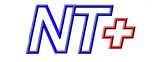 Preferujeme elektronické daňové doklady, které zasílejte e-mailem ve formátu PDF na adresu xxxxxxxxxxxxxxxV e-mailu zasílejte prosím pouze daňové doklady (jeden soubor PDF = jeden daňový doklad). *Objednáváme u Vás dle nabídky: ze dne 19. 3. 2024 Za správnost a vyřízení objednávky odpovídá: ………………………………………………		………………………………………………		 ………………………………………………     				                     Ing. Ivo Houška, MBA	                    MUDr. Jana Chocholová				                   předseda představenstva	                        člen představenstvaPlatba: převodem se splatností 30 dnůObjednávka podléhá registraci dle Zákona o registru smluv: ANO*Číslo objednávky musí být uvedeno na veškeré korespondenci, dodacích listech a fakturách souvisejících s touto objednávkou. *Pokud s daňovým dokladem chcete zaslat i jiné dokumenty (např. servisní list, objednávku, dopis) vložte tento dokument do souboru PDF za daňový doklad (první stránka PDF vždy faktura!), nebo je zašlete v jiné emailové zprávě objednateli. Děkujeme za pochopení.Akceptace objednávky ze strany dodavatele:[EXTERNI MAIL] Akceptace požadavku IN-0008617 v evidenci SNT Plus s.r.o.NOxxxxxxxxx10.4.2024 9:13Komu: xxxxxxxxxxxxVážený zákazníku,
potvrzujeme Vám, že jsme akceptovali Vámi nahlášený požadavek. Termín návštěvy si náš servisní technik domluví přímo s oddělením Vaší nemocnice.S odkazem na ID požadavku uvedeného v záhlaví tohoto e-mailu, můžete v případě Vašeho zájmu kontaktovat náš dispečink na tel.: xxxxxxxxxxxxxxxxxxx

S pozdravy,
Servisní tým SNT Plus s.r.o.  Odběratel:OBJEDNÁVKA č.      2481450269Nemocnice Tábor, a.s.OBJEDNÁVKA č.      2481450269Kpt. Jaroše 2000390 03  TÁBORDodavatel:SNT Plus, s.r.o.IČ: 26095203Novodvorská 994/138DIČ: CZ699005400142 00 Praha 4Datum vytvoření:          xxxxxxxxxxxxxxxxxxxxxxxxxxxxxxxxxxxxxxxxOZTOZTE-mail:xxxxxxxxxxxxMobil:xxxxxxxxxxxxxID požadavku:IN-0008617Typ požadavku:ID požadavku zákazníka:2481450269Vytvořeno:10.04.2024 09:12:08Akceptováno:Komponenta:Sériové číslo:Popis požadavku:Nová sonda L12-3